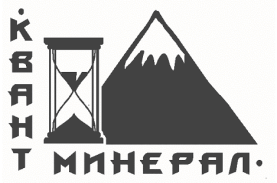 ООО «КВАНТ МИНЕРАЛ»194021, Санкт-Петербург, пр. Непокоренных, д.8, кв.11    моб.: (921) 305-56-04тел. (812) 535-00-20, 596-26-76, E-mail: kvantmineral@mail.ru www.kvantmineral.comНаименование Вашей организацииУкажите растворяемое веществоТара, в которой поставляется растворяемое веществоБумажные мешки (вес 1-го мешка, кг)  6Полипропиленовые мешки (вес 1-го мешка, кг)__________________________________________________Другое (укажите, что именно вес и размеры): 6Концентрация раствора% по массе_________________Количество потребляемого растворам3/час_____________________м3/сутки___________________м3/месяц___________________Количество свободных производственных площадейНапример: участок размером 3х5м высотой 3м до балки________________________________________________________________________________________________________Необходим ли Вам загрузочный стол____________________________________________________Необходимо ли Вам дополнительное оборудованиеНасос(ы)-дозатор(ы)__________________________________Емкость(и) для промежуточного хранения____________________________________________Ваши контактные данныеКонтактное лицо:_________________________________________________________________________________________Тел.:________________________________________________E-mail:______________________________________________